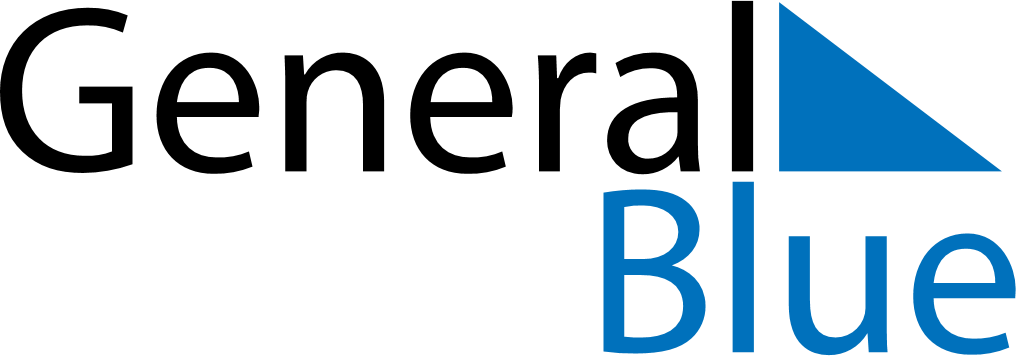 March 2024March 2024March 2024March 2024March 2024March 2024March 2024Bethel, Alaska, United StatesBethel, Alaska, United StatesBethel, Alaska, United StatesBethel, Alaska, United StatesBethel, Alaska, United StatesBethel, Alaska, United StatesBethel, Alaska, United StatesSundayMondayMondayTuesdayWednesdayThursdayFridaySaturday12Sunrise: 8:46 AMSunset: 7:12 PMDaylight: 10 hours and 25 minutes.Sunrise: 8:43 AMSunset: 7:14 PMDaylight: 10 hours and 31 minutes.34456789Sunrise: 8:40 AMSunset: 7:17 PMDaylight: 10 hours and 36 minutes.Sunrise: 8:37 AMSunset: 7:19 PMDaylight: 10 hours and 42 minutes.Sunrise: 8:37 AMSunset: 7:19 PMDaylight: 10 hours and 42 minutes.Sunrise: 8:34 AMSunset: 7:22 PMDaylight: 10 hours and 48 minutes.Sunrise: 8:31 AMSunset: 7:25 PMDaylight: 10 hours and 53 minutes.Sunrise: 8:28 AMSunset: 7:27 PMDaylight: 10 hours and 59 minutes.Sunrise: 8:25 AMSunset: 7:30 PMDaylight: 11 hours and 5 minutes.Sunrise: 8:22 AMSunset: 7:32 PMDaylight: 11 hours and 10 minutes.1011111213141516Sunrise: 9:19 AMSunset: 8:35 PMDaylight: 11 hours and 16 minutes.Sunrise: 9:16 AMSunset: 8:38 PMDaylight: 11 hours and 21 minutes.Sunrise: 9:16 AMSunset: 8:38 PMDaylight: 11 hours and 21 minutes.Sunrise: 9:12 AMSunset: 8:40 PMDaylight: 11 hours and 27 minutes.Sunrise: 9:09 AMSunset: 8:43 PMDaylight: 11 hours and 33 minutes.Sunrise: 9:06 AMSunset: 8:45 PMDaylight: 11 hours and 38 minutes.Sunrise: 9:03 AMSunset: 8:48 PMDaylight: 11 hours and 44 minutes.Sunrise: 9:00 AMSunset: 8:50 PMDaylight: 11 hours and 50 minutes.1718181920212223Sunrise: 8:57 AMSunset: 8:53 PMDaylight: 11 hours and 55 minutes.Sunrise: 8:54 AMSunset: 8:55 PMDaylight: 12 hours and 1 minute.Sunrise: 8:54 AMSunset: 8:55 PMDaylight: 12 hours and 1 minute.Sunrise: 8:51 AMSunset: 8:58 PMDaylight: 12 hours and 7 minutes.Sunrise: 8:47 AMSunset: 9:00 PMDaylight: 12 hours and 12 minutes.Sunrise: 8:44 AMSunset: 9:03 PMDaylight: 12 hours and 18 minutes.Sunrise: 8:41 AMSunset: 9:05 PMDaylight: 12 hours and 24 minutes.Sunrise: 8:38 AMSunset: 9:08 PMDaylight: 12 hours and 29 minutes.2425252627282930Sunrise: 8:35 AMSunset: 9:11 PMDaylight: 12 hours and 35 minutes.Sunrise: 8:32 AMSunset: 9:13 PMDaylight: 12 hours and 41 minutes.Sunrise: 8:32 AMSunset: 9:13 PMDaylight: 12 hours and 41 minutes.Sunrise: 8:29 AMSunset: 9:16 PMDaylight: 12 hours and 46 minutes.Sunrise: 8:26 AMSunset: 9:18 PMDaylight: 12 hours and 52 minutes.Sunrise: 8:22 AMSunset: 9:21 PMDaylight: 12 hours and 58 minutes.Sunrise: 8:19 AMSunset: 9:23 PMDaylight: 13 hours and 3 minutes.Sunrise: 8:16 AMSunset: 9:26 PMDaylight: 13 hours and 9 minutes.31Sunrise: 8:13 AMSunset: 9:28 PMDaylight: 13 hours and 15 minutes.